Великому празднику Дню Победы посвящается! В нашем детском саду прошли праздничные мероприятия, посвящённые Великому празднику - Дню Победы! Подготовка к ним - достаточно сложная задача. Воспитатели и педагоги приложили  максимум усилий,  чтобы мальчики и девочки поняли, что такое война и гордились подвигами нашего народа. С самого раннего возраста  мы занимаемся  воспитанием патриотизма, любви к Родине и уважению к  её традициям.  Все подготовленные мероприятия и акции  как раз и решают эти задачи. Время беспощадно уничтожает следы подвигов наших бабушек и дедушек, но из наших сердец ничто не сможет вычеркнуть память о Дне Победы.  "Бессмертный полк" - шествие, прошедшее в прошлом году во многих городах нашей страны и, получившее большой отклик в сердцах наших соотечественников. Мы с нашими воспитанниками и их родителями решили продолжить эту традицию:  создали « Стену памяти» с фотографиями и именами фронтовиков - прадедушек и прабабушек наших детей, которые воевали, а многие и, не щадя себя, отдали свои жизни за наше светлое будущее. Самое основное и  интересное  мероприятие, которое надолго останется в памяти у ребят,  вылилось в увлекательное соревнование. Под руководством  «настоящего полковника»   детям предстояло совершить  «марш бросок  по болотистой местности»;  на огневом рубеже  «сбить вражеский танк»;  в «полевом госпитале» научиться оказывать первую медицинскую помощь пострадавшим бойцам;  в качестве разведчиков  осуществить «скрытное перемещение по пересеченной местности»;  найти и обезвредить мины «на минном поле»,  а связистам  срочно «наладить связь со штабом».  Много радости принес  и последний этап соревнований под название «Военные корреспонденты»: дети с удовольствием рисовали на асфальте рисунки на военную тематику.Самый главный сюрприз, который ожидал ребятишек в конце мероприятия – это « военно - полевая кухня». Казалось, что такой вкусной и аппетитной каши, которую с любовью приготовили наши повара, дети еще никогда не ели!  Они хвастались друг перед  другом опустошенными  тарелками и с удовольствием просили добавку.Ну и, конечно же, праздничный салют!  Дружно,  по команде дети  выпустили в небо десятки разноцветных воздушных шариков и долго кричали громкое «Ура!..», переполненные  трепетом и  чувством радости от происходящего вокруг события,  от понимания  своей сопричастности к главному  событию в нашей стране – празднования Дня Победы.Все подготовленные мероприятия надолго останутся в памяти у ребятишек, потому,  что самый любимый, самый главный, самый светлый праздник для нашей страны они  встречали яркими детскими улыбками.  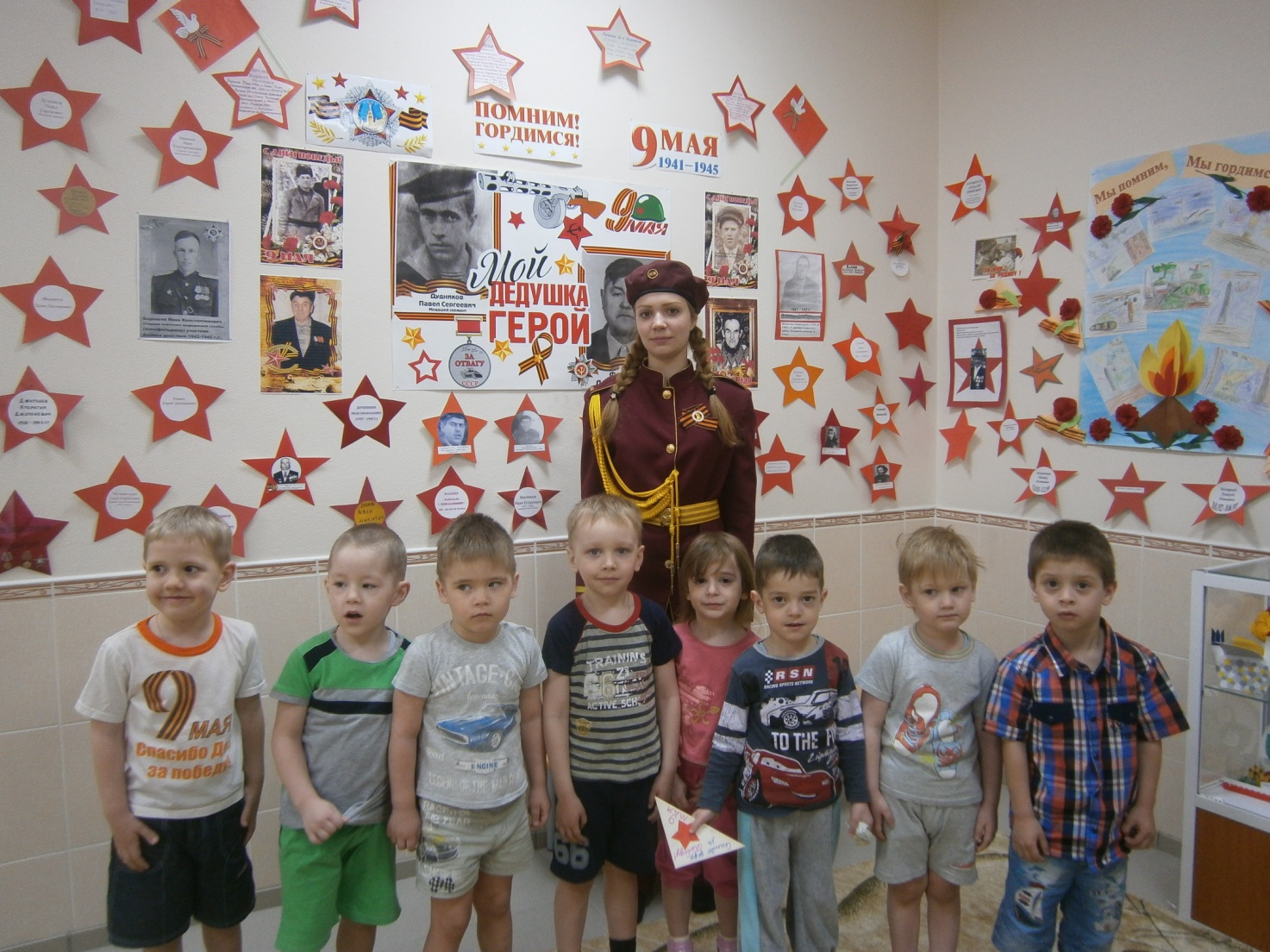 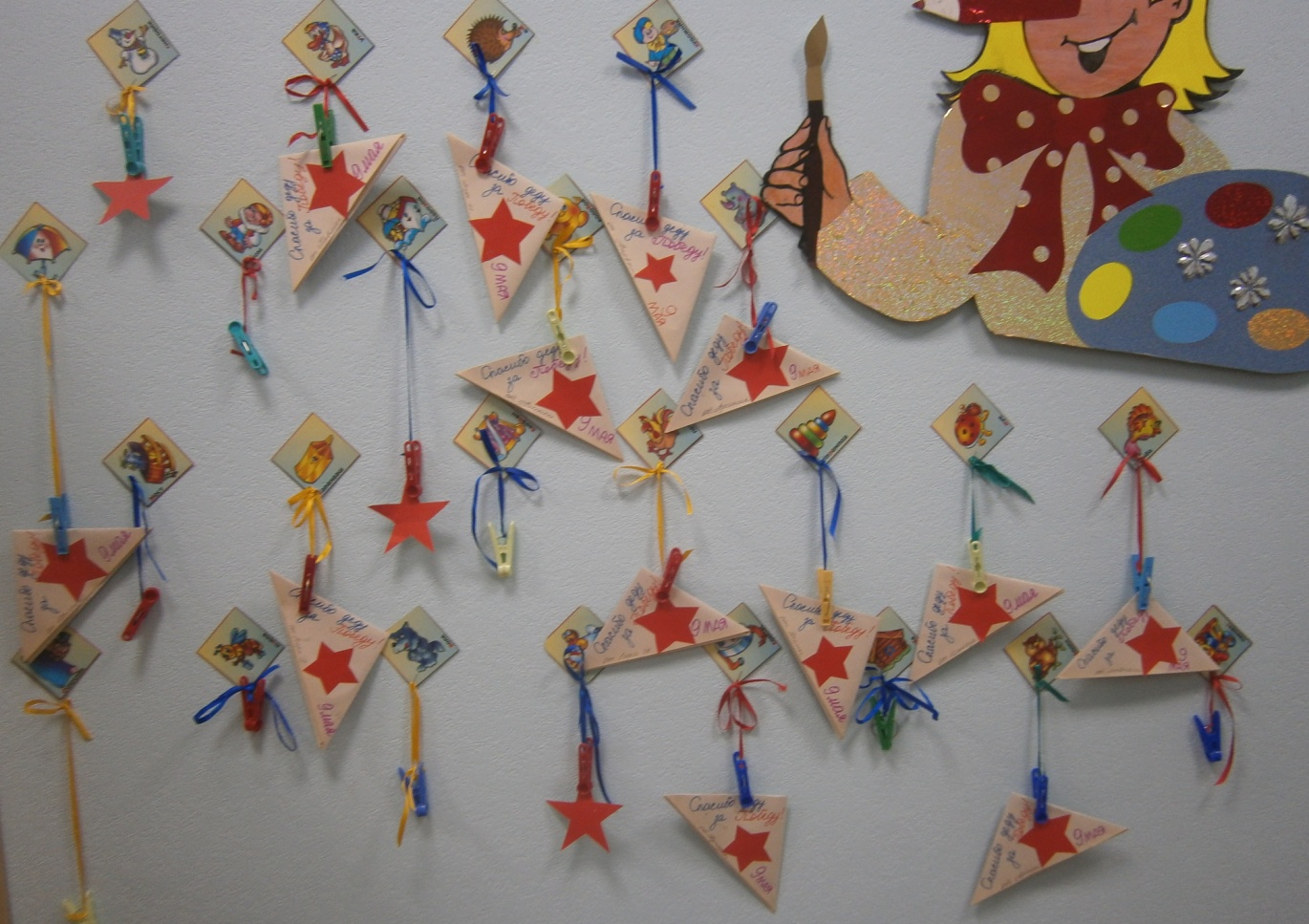 